Thematic Research Training 2018-2019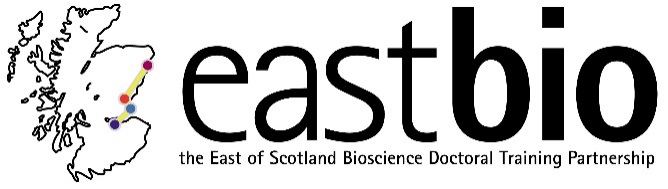 Bioscience for Health (BfH) groupChair: Dr Edgar Huitema (University of Dundee)Session 1: “Fundamental <-> translational research”Session 2: “A visual bend to science communication”Session 3: “Healthy aging”Session 4: “Sex matters”Session leaders (local organisers)Host supervisor: James Aingejaa7@st-andrews.ac.ukHost student:Veronika Ambrozovava26@st-andrews.ac.ukSession leaders (local organisers)Supervisor(s) name:Supervisor(s) email:Student(s) name:Student(s) email:Session leaders (local organisers)Supervisor(s) name:Supervisor(s) email:Host student: Grace BaileyG.Bailey@sms.ed.ac.ukSession leaders (local organisers)Supervisor(s) name:Supervisor(s) email:Student(s) name:Student(s) email:Programme available.Date: 5 December 2018Location: St Andrews, Bute Building (room C28)Programme TBC.Date: February 2019Location: DundeeProgramme TBC.Date: April 2019Location: EdinburghProgramme TBC.Date: June 2019Location: Aberdeen